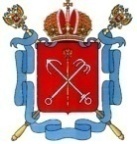 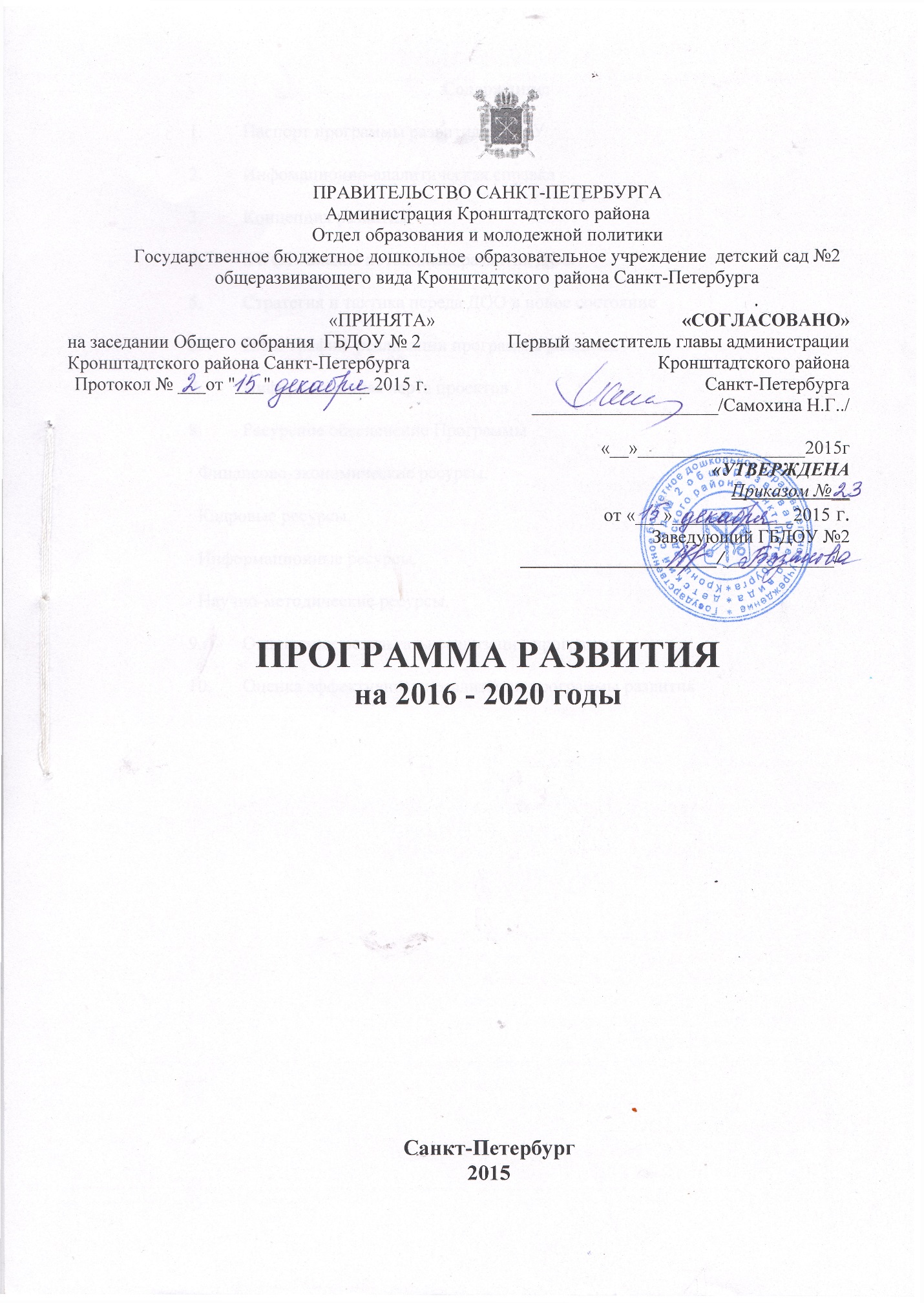 Содержание:Паспорт программы развития ГБДОУИнфомационно-аналитическая справкаКонцепция развитияSWOT- анализ потенциала развития ДООСтратегия и тактика переда ДОО в новое состояниеПлан-график  реализации программы развития Информационная карта проектовРесурсное обеспечение Программы∙ Финансово-экономические ресурсы.∙ Кадровые ресурсы.∙ Информационные ресурсы.∙ Научно-методические ресурсы.Ожидаемые результаты реализации программы Оценка эффективности реализации программы развития  1.Паспорт Программы развитияИнформационно – аналитическая  справкаИнформация об эффективности работы образовательной организацииУчредитель Администрация Кронштадтского района Санкт-Петербурга
197760, Санкт-Петербург, Кронштадтский район, Ленина пр., д. 36Координацию деятельности Образовательного учреждения осуществляет Комитет по образованию, местонахождение: 190000, Санкт-Петербург, переулок Антоненко, дом 8. Юридический адрес:	197762, г. Санкт-Петербург, г. Кронштадт, ул. Гусева д. 10, литер АФактический адрес: 197762, г. Санкт-Петербург, г. Кронштадт, ул. Гусева д. 10, литер АОбразовательное учреждение создано в 1969 году	    Сайт: http://krondou2.ru/Государственное бюджетное дошкольное образовательное учреждение детский сад №2 общеразвивающего вида Кронштадтского района  Санкт-Петербурга осуществляет свою деятельность в соответствии с Законом РФ «Об образовании», Уставом дошкольного образовательного учреждения Выполнение государственного задания на оказание государственных услуг  Общие требования к приему воспитанников в детский сад определяются законодательством Российской Федерации. Порядок приема воспитанников в детский сад определяется Учредителем. В ОО принимаются дети от 1,6 года до 7 лет. Контингент воспитанников формируется в соответствии с их возрастом и видом дошкольного образовательного учреждения.Режим работы пятидневная рабочая неделя, выходные дни суббота и воскресенья и праздничные дни, с 7:00 до 19:00 (12 часового пребывания детей в ДОУ).Типовое здание на 12 групп: 1 группа кратковременного пребывания (3,5-5 часов)- 1,5-3года ,4 группы раннего возраста -1,5-3 лет,8 групп для детей дошкольного возраста (3-7лет): вторая младшая группа- 3-4лет, средняя группа- 4-5 лет, старшая группа- 5-6 лет, подготовительная группа- 6-7 лет. Проектная мощность учреждения – 280 детей дошкольного возраста, фактическая посещаемость 289 детей (из них 210 сад, 65-ясли, 14 кратковременного пребывания)Финансирование-бюджетноеАдминистрация ОО:- Заведующий ГБДОУ – Базанова Светлана Михайловна-Заместитель заведующего по экономической части – Смирнова Ольга Германовна- Заведующий хозяйством – Соколова Анжелика ВладимировнаКонтинент детей по годамВывод: стабильное сохранение и рост континента детей за 2011-2015 годыДостижения ГБДОУ за отчетный период                 Программа развития учреждения на 2011-2015 год выполнена:За 2009-2014 гг. в дошкольном учреждении произошли позитивные изменения:                                                                                -создан и функционирует Официальный сайт ДОУ- 100% педагогов ДОУ обучены по вопросу внедрения ФГОСДО.- создана система образовательной работы с учетом учебной нагрузки в соответствии с требованиями СанПиНа;- эфеективная работа по контролю организации учебно-воспитательного процесса, физической подготовки детей, профилактических мероприятий, за санитарно-гигиеническими условиями пребывания детей в детском саду;-  постоянное обновление предметно-развивающая среда, способствующая развитию познавательной сферы и сберегающая психофизическое здоровье ребенка;· отмечена динамика сохранения и развития здоровья детей, совершенствуется познавательное и речевое развитие детей, по большинству направлений развития детей прослеживается тенденция соответствия федеральному государственному образовательному стандарту дошкольного образования;· организация педагогического процесса отмечается гибкостью, ориентированностью на возрастные и индивидуально-типологические особенности детей, позволяет осуществить личностно-ориентированный подход к детям. -содержание воспитательно-образовательной работы соответствует требованиям социального заказа (родителей, школы), обеспечивает обогащенное развитие детей за счет использования реализуемых в ДОУ программ;-педагогический процесс в детском саду имеет развивающий, способствует формированию у детей реального образа мира и себя, развитию их способностей.осуществляется подготовка кадров, создан благоприятный социально-психологический климат в коллективе, отношения между администрацией и коллективом строятся на основе сотрудничества и взаимопомощи;              Укрепилась материально-техническом  база ДОУ:       Были проведены ремонтные работы групповых помещений второго этажа,  коридора первого этажа, медицинского кабинета, лестничных  пролетов, настелена керамическая плитка на все лестницы,  заменены плафоны уличного освещения. Приобретены жалюзи для кабинетов, спален ясельных групп на основании требований СанПиН, дополнительное оборудование для пищеблока, детская мебель, дидактические пособия, игры , игрушки и канцтовары.В течение последних лет коллектив принимает активное участие в районных и городских конкурсах учреждений , педагогов и воспитанников:Вывод: Участие  в районных и педагогических конкурсах повышает статус учреждения и уровень педагогической компетентности педагога.Кадровое обеспечение.ГБДОУ укомплектовано сотрудниками на 100%, из них:Педагогический коллектив, обеспечивающий процесс развития и воспитания детей состоит из 26 сотрудников.             Педагоги дошкольного учреждения систематически повышают свою квалификацию (100 % педагогов ДОУ прошли курсы повышения квалификации – 36-204 часа  (АППО, ИРО, РГПУ им. Герцена, ИМЦ )награждены знаком: «Почетный работник общего образования» - 2«Отличник народного просвещения»-1Материально-техническая база и выполнение ресурсного обеспеченияУчреждение постоянно работает над укреплением материально- технической базы .Анализ материально-технического обеспечения за 2011-2015 годыВывод: с учетом адресной программы и бюджетного финансирования, поэтапно и в полном объеме, в соответствии с поставленными задачами программы развития на 2011-2015 г., вырос уровень материально-технической базы, отвечающий современным требованиям дизайна и СанПиНа, для стабильного функционирования учреждения и создание комфортных условий.         Проведенный анализ настоящего состояния деятельности ДОО показал, что реально сложились условия и потенциальные возможности коллектива для дальнейшего развития и повышения эффективности деятельности учреждения.Выявленные позитивные тенденции и причины, их обусловившие            Важнейшими показателями, влияющими на результативность педагогического процесса, являются условия его организации.               Главным условием являются человеческие ресурсы, а именно педагогические кадры учреждения. Повышение уровня квалификации обеспечивается участием педагогов в методических объединениях, через курсы повышения квалификации, самообразование, развитие и диссеминацию педагогического опыта. Много возможностей в этом плане дают тесные контакты ДОО с внешними организациями.              Материально-техническое обеспечение ДОО позволяет решать воспитательно-образовательные задачи. Структура предметно-развивающей среды, наряду с групповыми комнатами включает специализированные помещения, что позволяет осуществлять всестороннее развитие личности воспитанников. Программно-методическое обеспечение и игровое оборудование  образовательного процесса направлено на выполнение федерального государственного образовательного стандарта дошкольного образования, что связано с использованием программ и технологий, обеспечивающих гармоничное развитие ребенка, ориентацию на удовлетворение социального заказа.               Развивающая предметно-пространственная среда дошкольного в ДОУ в соответствии с особенностями каждого возрастного этапа дошкольников, охраны и укрепления их здоровья, учета особенностей  их развития обеспечивает:-создание благоприятных условий развития детей в соответствии с их возрастными и индивидуальными особенностями и склонностями, развития способностей и творческого потенциала каждого ребенка как субъекта отношений с самим собой, другими детьми, взрослыми и миром при реализации основной общеобразовательной программы дошкольного образования. Выпускники ДОО успешно освоили образовательную программу дошкольного образования. Вырос качественный показатель готовности детей к школьному старту, что свидетельствует об качественном дошкольном образовании и компетентности педагогов ДОО.Взаимодействие с социальными партнерами и семьями воспитанников  Выявленные проблемы и причины, с которыми они связаны                Современному обществу нужны грамотные, компетентные, успешные люди. Успешность рассматривается как владение набором умений (компетентностей), позволяющих адаптироваться к сложным условиям жизни и быстро сменяющимися  современными тенденциями развития в образовании. Выявленные проблемы:– недостаточное использование современных развивающих образовательных технологий в работе с дошкольниками, преобладание традиционных форм и методов организации образовательного процесса;– несогласованность требований педагогов и родителей к воспитанию и развитию детей.                 Так как одной и основных задач ДОО является удовлетворение потребностей всех родителей, то для ее успешного решения необходимо создать разнообразные сегменты образовательных услуг. Остается проблемой привлечение родителей к участию в образовательном процессе. В связи с этим нужно построить работу с родителями так, чтобы они были заинтересованы в успехах своих детей.  Констатируя готовность коллектива ДОО к планомерному, поэтапному переходу в следующую фазу развития, необходимо отметить главные противоречия, существующие в жизнедеятельности учреждения:      • между потребностью родителей качественно подготовить детей к школе и отсутствием желания участвовать самим в этой подготовке;•привлечь всех родителей к участию в организации образовательного процесса, и часто встречающимся  нежеланием и неготовностью родителей к конструктивному сотрудничеству с ДОО           Образовательная Программа дошкольного образования в ДОО обеспечивает разностороннее воспитание, обучение и развитие детей в возрасте от 1,6 года до 7 лет с учетом их возрастных и индивидуальных особенностей. Она охватывает все основные моменты жизнедеятельности детей с учетом всех видов детской деятельности в каждом возрастном периоде: организация режима пребывания детей в учреждении, содержание педагогической работы по освоению образовательных областей, содержание коррекционной работы, систему мониторинга достижений детьми планируемых результатов, связанных с планированием текущей педагогической деятельности. Формы организации образовательного процесса соответствуют поставленным задачам.                         Планируемые итоговые результаты освоения детьми Образовательной  Программы представлен в виде целевых ориентиров в соответствии с ФГОС ДООтслеживание уровней развития детей осуществляется на основе педагогического мониторинга.             Формы проведения мониторинга:- беседы с детьми; наблюдения, игровые ситуации с проблемными вопросами;- анализ продуктов детской деятельности.-2 раза в год (сентябрь, май)Совершенствование педагогических и управленческих процессов образовательного учреждения на основе независимой системы оценки качества       Участие  принимало  ДОО в независимых системах оценки качества таких как : 1. Публичный отчёт – на общем родительском собрании ДОУ2.   Публикация в СМИ  -статьи, презентации, личные сайты педагогов ДОУ в сети Интернет,3. Официальный сайт ГБДОУ №2 Кронштадтского района Санкт-ПетербургаОбеспечение доступности качественного образования.                                            В целях обеспечения доступности качественного образования в детском саду реализуется принципы развивающего обучения и интеграции образовательных областей в соответствии с возрастными возможностями и особенностями воспитанников. В основу организации образовательного процесса определен комплексно-тематический принцип с ведущей игровой деятельностью. В группах созданы условия для познавательной и творческой активности детей.         Воспитательно-образовательный процесс подразделяется на:образовательную деятельность, осуществляемую в процессе организации различных видов детской деятельности (игровой, коммуникативной, трудовой, познавательно- исследовательской, продуктивной, музыкально-художественной, чтения) образовательную деятельность, осуществляемую в ходе режимных моментов;самостоятельную деятельность детей;    взаимодействие с семьями детей по реализации образовательной Программы дошкольного образования ДОО.          Для успешной реализации задач по обеспечению воспитанников образовательными услугами деятельность ДОО осуществляется по следующим направлениям:- Социально-коммуникативное развитие - Познавательное развитие - Речевое развитие  - Художественно-эстетическое развитие  - Физическое развитие              Построение образовательного процесса основывается на адекватных возрасту формах работы с детьми.             При этом содержание форм меняется в зависимости от возраста:В практике ДОУ используются разнообразные формы работы с детьми:. Непрерывная образовательная деятельность. Образовательная деятельность при проведении режимных моментов. Самостоятельная деятельность детей. Индивидуальная работа с детьми. Взаимодействие с семьями воспитанников                        Организация эффективной физкультурно-оздоровительной и спортивной работы                В ДОУ имеется физкультурный зал с необходимым количеством наглядного, дидактического, демонстрационного, спортивного оборудования, физкультурная площадка для спортивной работы на улице.                  Воспитанники детского сада участвуют в районных мероприятиях (Спортивные танцы, соревнования)Создание условий для сохранения здоровья детей           Здоровье детей, посещающих ДОО, является предметом пристального внимания педагогического коллектива с целью сохранения, укрепления здоровья детей, воспитания у них потребности в здоровом образе жизни.                С целью укрепления здоровья детей в ДОО организованы следующие оздоровительные и профилактические мероприятия:- Сбалансированное детское - Диетическое питание для детей аллергиков- Утренняя и бодрящая гимнастика- Физкультурные занятия- Профилактика ОРВИ: С-витаминизация                 В ДОО проводится анализ состояния здоровья детей, ежегодный медосмотр воспитанников специалистами Детской поликлиники№55 Кронштадтского района СПб.Целевые показатели:               Незначительные тенденции к повышению заболеваемости и сравнительно стабильные показатели групп здоровья у воспитанников за последние 5 лет  объясняются сложными социально-экономическими условиями в семьях воспитанников, боязнью некоторых родителей закаливающих процедур и профилактических мероприятий, а также приходом в детский сад ослабленных детей уже с рождения. Все это требует активизации работы педагогического, медицинского персонала по внедрению эффективных здоровьесберегающих технологий по профилактике заболеваний.Оценка уровня удовлетворенности социума результатами работы образовательной организации               В ГБДОУ детский сад №2 Кронштадтского района в период в 2014-2015г  была проведена оценка уровня удовлетворенности родителей результатами работы ДОУ.  В опросе приняли участие  190 родителей. Результаты исследований:Оценка уровня удовлетворенности родителей результатами работы ДОУРабота педагогов ДООПолностью-87%Частично-11,4%Не удовлетворяет-1,6%Качество предоставляемых услугПолностью-94,7%Частично- 4,25%Не удовлетворяет-1,05%Проведенный анализ работы ГБДОУ, позволил обнаружить ряд проблем, требующих решения на новом этапе развития учреждения и определить цели и задачи развитияКонцепция развития ДОО      В современных условиях одним из наиболее перспективных направлений в системе дошкольного образования является поиск путей, обеспечивающих интеграцию образовательного процесса. Это предполагает творческий профессиональный  рост педагогов, формирование потребности к саморазвитию и самостановлению. Главная задача – создание единой системы образовательного процесса, построенного на интегративной основе. Необходимо разработать  принципы целостного подхода к содержанию образовательной деятельности, но и личностно-ориентированную организацию педагогического процесса. Образовательный процесс в ДОУ  выстраивается вокруг ребенка, обеспечивая своевременное развитие, развитие компетентности, самостоятельности, творческой активности, гуманного отношения  к окружающим, становление личностной позиции, получение ребенком качественного образования как средства для перехода на последующие возрастные ступени развития обучения и воспитания. В основе данной концепции лежат принципы определенные во ФГОС дошкольного образования:- полноценного проживания ребенком всех этапов детства, амплификация детского развития- индивидуализация дошкольного образования- взаимодействие детей и взрослых, признание ребенка субъектом образовательных отношений- поддержка инициативы детей в различных видах детской деятельности- партнерское взаимодействие с семьей - приобщение детей к социокультурным нормам, традициям семьи, общества и государства- формирование познавательных интересов и познавательных действий ребенка в различных видах деятельности- возрастная адекватность- учет этнокультурной ситуации развития детейЦели и задачи развития образовательной организации:Инвариантной  часть работы образовательной организации:Цель : Повышение доступности качественного образования путем формирования социального заказа к дошкольному учреждению, обеспечение комплекса условий для развития личности ребенка в соответствии с ФГОС ДО Задачи обязательной части Программы развития:1.Повышение качества предоставления образовательных услуг воспитанниками детского сада по направлениям: доступность, качество, безопасность, индивидуальный подход.1.1. Создание безопасных и комфортных условий для обучения и воспитания.1.2. Участие детей в конкурсах, фестивалях, спартакиадах в ДОУ, в районе , в городе.1.3. Внедрение информационных технологий в образовательный и управленческий процесс.1.4. Создание условий для  предоставления   альтернативных форм  предоставления дополнительных  образовательных услуг (платных) в сфере дошкольного образования. 2.Создание условий для творческого преобразования образовательной среды детского сада с целью развития креативного потенциала педагогических кадров.2.1. Разнообразие форм повышения квалификации кадров.2.2. Поддержка лучших педагогов и распространение их опыта, в том числе через мастер-классы, СМИ, участие в конкурсах педагогических достижений, (районном, городском и международном уровнях).2.3. Обновление материально- технической базы учреждения .3.Координация деятельности педагогического коллектива и семьи, основанная на новых управленческих технологиях3.1. Развитие единого информационного пространства в системе взаимодействия с семьями воспитанников.3.2.   Систематизировать работу с неблагополучными семьями  и обеспечить психолого-педагогическую поддержку семьям, находящим в социально-опасном положении.3.3. Внедрение эффективных форм  взаимодействия с родителями в практике социально-делового и психолого-педагогического партнерства. 1-ый этап – подготовительный (2016)- разработка документации для успешной реализации мероприятий в соответствии с Программой развития;-изучение современных тенденций информационного обеспечения ДОО.- начало реализации мероприятий, направленных на создание интегрированной модели развивающего образовательного пространства.- создание в учреждении материально-технических условий обеспечивающих качественную реализацию ФГОС ДО в соответствии с требованиями к ресурсному обеспечению образовательной деятельности  в ДОУ.2-ой этап – практический (2017-2018)- апробирование модели, обновление содержания организационных форм, педагогических технологий;- постепенная реализация мероприятий в соответствии с Программой развития;- коррекция мероприятий.- предоставление платных образовательных услуг по социальному запросу родителей.3-ий этап – итоговый (2019- 2020)- анализ достигнутых результатов и определение перспектив дальнейшего развития ДОО.- фиксация созданных прецендентов образовательной практики и их закрепление в локальных и нормативных актах; Подведение итогов по реализации Программы развития. Вариативная часть работы образовательной  организации.Цель : удовлетворение образовательных запросов субъектов образовательной деятельности и лиц заинтересованных в образовании в соответствии с требованиями  законодательства. Задача вариативной части Программы:1.Повышение профессионализма, активности, креативности, овладение нормативной базой, требованиями к системе дошкольного образованиями, к развивающей среде, условиям, методам, способам взаимодействия с  ребенком.2. Развитие аналитико-синтетических способностей,  наблюдательности, эмоционально-волевой сферы воспитанников в ДОО, а также адаптация воспитанников. 3. Оптимизация работы  по налаживанию взаимосвязей ДОО с микро- и макросоциальным окружением.4.Создание условий для развития способностей и возможностей развивать эти способности у педагогического коллектива.Концепцией  развития учреждения  является реализация следующих задач: SWOT – анализ потенциала развития ДООНо вместе с тем, в содержании дошкольного образования остается ряд проблем, требующих :- совершенствование управленческого, методического и материально-технического обеспечения;- обогащения содержания образовательного процесса за счет привлечения воспитательного потенциалавариативных и  авторских программ- расширения взаимодействия с родителями и населением микрорайона в условиях социального партнерства- повышение квалификации педагогического коллектива- вовлечение сотрудников в ДОО в конкурсные мероприятия-внедрения инновационных здоровьесберегающих технологий-совершенствование системы мониторинга качества образовательной деятельностиДля выявления внутреннего потенциала дальнейшего развития учреждением был проведен SWOT – анализ, который позволил выявить сильные стороны, слабые стороны, перспективные возможности, факторы препятствующие развитию ДОО, а также обозначить проблему, миссию развития дошкольного образовательного учреждения.Миссия: необходимость повышения эффективности деятельности образовательного учреждения в обеспечении доступности нового качества образования за счет реализации внутреннего потенциала при решении стратегических и тактических задач.Оценка актуального состояния  внутреннего ГБДОУ детского сада № 2Стратегия и тактика перевода ДОО в новое состояниеЦель и задачи Программы (образ будущего состояния ГБДОУ) и общая стратегия их реализации            В настоящее время Россия находится в состоянии существенных  перемен. Современная ситуация   диктует новые условия  и стандарты функционирования  систем, связанных с жизнью как взрослого населения России, так и подрастающего поколения. Кардинальные изменения претерпевает  Российское образование. «Модернизация системы образования, является основой экономического роста и социального развития общества…». (Концепция долгосрочного социально-экономического развития РФ на период до 2020г.). Модернизация затрагивает структуру, содержание, технологии воспитания и обучения на всех уровнях образовательной системы.	В Концепции досрочного социально-экономического развития РФ на период до 2020 года, представлена современная модель образования, ориентированная на повышение качества образования. «Развивающемуся обществу нужны современно образованные, нравственные, предприимчивые люди, которые могут самостоятельно принимать ответственные решения в ситуации выбора, прогнозируя их возможные последствия, способны к сотрудничеству, отличаются мобильностью, динамизмом, конструктивностью…». Основной целью образовательной политики Санкт-Петербурга в сфере дошкольного образования является обеспечение гарантий доступного и качественного дошкольного образования, обеспечивающего равные стартовые условия для последующего успешного обучения ребенка в школе.  	При этом доступность характеризуется  возможностью выбора детского сада, а качество – возможностями и способностями ребенка к освоению программ на последующих уровнях образования. «Для повышения качества образовательных услуг необходимо участие граждан в развитии дошкольного образования (оценка качества образования, формирование содержания образования, инвестирование в дошкольное образование); расширение организационных форм дошкольного образования; разработка и внедрение новой системы оплаты труда педагогов; введение нормативного подушевого финансирования в систему дошкольного образования».   	В настоящее время в Российской Федерации разработаны и введены «Федеральные государственные образовательные стандарты дошкольного образования». Введение Стандарта преследует следующие цели:●обеспечение государством равенства возможностей для каждого ребенка в получении качественного дошкольного образования;● обеспечение государственных гарантий уровня и качества образования на основе единства обязательных требований к условиям реализации основных образовательных программ, их структуре и результатам их освоения;● сохранение единства образовательного пространства Российской Федерации относительно уровня дошкольного образования.Стандарт решает следующие  задачи:● охраны и укрепления физического и психического здоровья детей (в том числе их эмоционального благополучия);● сохранения и поддержки индивидуальности ребенка, развития индивидуальных способностей и творческого потенциала каждого ребенка как субъекта отношений с людьми, миром и самим собой;● формирования общей культуры воспитанников, развития их нравственных, интеллектуальных, физических, эстетических качеств, инициативности, самостоятельности и ответственности, формирования предпосылок учебной деятельности;● обеспечения вариативности и разнообразия содержания образовательных программ и организационных форм уровня дошкольного образования, возможности формирования образовательных программ различных уровней сложности и направленности с учётом образовательных потребностей и способностей воспитанников;● формирования социокультурной среды, соответствующей возрастным и индивидуальным особенностям детей;● обеспечения равных возможностей полноценного развития каждого ребенка в период дошкольного детства независимо от места проживания, пола, нации, языка, социального статуса, психофизиологических особенностей (в том числе ограниченных возможностей здоровья);● обеспечения преемственности основных образовательных программ дошкольного и начального общего образования;● определения направлений для систематического межведомственного взаимодействия, а также взаимодействия педагогических и общественных объединений (в том числе сетевого).	К  3–6 годам  у детей формируются такие ключевые для сегодняшнего общества качества, как креативность, способность к поиску знаний. Поэтому современная модель образования предполагает высокие технологии развития воображения, грамотности и других базовых способностей детей. В основе современных образовательных стандартов – переход от установки на запоминание большого количества информации к освоению новых видов деятельности – проектных, творческих, исследовательских. Использование этих технологий требует высокой квалификации воспитателей – педагогов. 	Спектр проблем, стоящих перед современным педагогом, настолько широк, что от него требуется владение информационными технологиями, умение эффективно сотрудничать с другими людьми, полноценно использовать личностные ресурсы, готовность осуществлять собственную образовательную траекторию, обеспечивая успешность и конкурентоспособность. Поэтому подготовка специалистов в области дошкольного образования приобретает особую значимость. «Сегодня востребован не просто воспитатель, а педагог – исследователь, педагог – психолог, педагог – технолог». Педагогам, работающим в условиях модернизации системы образования, предстоит творчески осмыслить новое содержание учебно-воспитательного материала, отыскать более эффективные пути, формы и методы трудового, нравственного, эстетического и физического воспитания. Овладение более высоким уровнем профессионального мастерства рассчитано на высоко развитое профессиональное мышление, активизацию творческого потенциала педагога. Кроме того, проблема подготовки воспитателя ДОО к педагогической деятельности, как к творческому процессу, приобретает в настоящее время особую значимость и остроту.	Современное информационное общество ставит перед образовательными учреждениями, и, прежде всего, перед системой повышения квалификации, задачу подготовки специалистов способных:1) гибко адаптироваться в меняющихся жизненных ситуациях, самостоятельно приобретая необходимые знания, умело применяя их на практике для решения разнообразных возникающих проблем, чтобы на протяжении всей жизни иметь возможность найти в ней свое место; 2) самостоятельно критически мыслить, уметь видеть возникающие в реальной действительности проблемы и искать пути рационального их решения, используя современные технологии; четко осознавать, где и каким образом приобретаемые ими знания могут быть применены в окружающей их действительности; быть способными генерировать новые идеи, творчески мыслить; 3) грамотно работать с информацией (уметь собирать необходимые для решения определенной проблемы факты, анализировать их, выдвигать гипотезы решения, делать необходимые обобщения, сопоставления с аналогичными или альтернативными вариантами решения, устанавливать статистические закономерности, делать аргументированные выводы, применять полученные выводы для выявления и решения новых проблем); 4) быть коммуникабельными, контактными в различных социальных группах, уметь работать сообща в различных областях.	Самостоятельным элементом современной модели образования становится система раннего развития детей (от 0 до 3 лет). 		Таким образом, в свете новых изменений в обществе, модернизация и инновационное развитие - единственный путь, который позволит России стать конкурентным обществом в мире 21-го века, обеспечить достойную жизнь всем нашим гражданам. 	Специалистам в области дошкольного образования необходимо:	- вести поиск педагогических идей по обновлению содержания, инновационных образовательных технологий в практике воспитания и образования детей дошкольного возраста и их реализовывать; 	- непрерывно  повышать свое профессиональное мастерство и престиж труда педагогических работников дошкольного образования; 	- создать условия для профессионального общения, самореализации и 	 стимулирования роста творческого потенциала педагогов, распространения передового опыта, внедрения новых технологий обучения и воспитания; 	- привлечь внимание органов исполнительной власти, научной общественности, средств массовой информации к проблемам развития обновленной системы дошкольного образования детей; 	-  в ДОО расширять разнообразие форм предоставления услуг по образованию, воспитанию и развитию детей, как нормативного развития, так и детей с особыми образовательными потребностями.      Назначением Программы развития ДОО является  мобилизация всего коллектива на достижение цели развития – переходу от традиций  к новому качеству педагогического процесса, направленного на образование, воспитание и развитие детей нового поколения: физически развитых, любознательных, активных, эмоционально отзывчивых, владеющих средствами  общения и способами взаимодействия со сверстниками и взрослыми людьми, способных управлять своим поведением и планировать действия, способных решать интеллектуальные и личностные задачи, имеющих представления  о себе, семье, обществе, государстве, мире, природе, овладевших предпосылками учебной деятельности, высоконравственных, социально адаптированных, способных осознавать ответственность за свою деятельность.                           При разработке стратегии развития ДОУ была определена перспектива деятельности коллектива:•	реализация системно-деятельностного и компетентностного подхода к организации образовательного пространства.•	Организация работы с родителями и педагогами по вопросам успешного личностного развития  ребенка.•	Совершенствование организации развивающей предметно- пространственной среды;•	Соблюдение требований современного дошкольного образования, использование гибкой тактики руководства детской деятельностью .•	Внедрение инноваций в практику работы, совершенствование содержания и технологий воспитания и обучения •          Интегрированный подход в работе с детьми, заключающийся во взаимодействии различных категорий кадров учреждения          Существенные изменения, носящие инновационный характер, основаны на сформулированных приоритетных направлениях деятельности ДОУ:- В области содержания: переосмысление содержания образовательного процесса с точки зрения гуманизации, дифференциации, интеграции, перенесение акцента на воспитательные аспекты работы (личностный и системно-деятельностный, игровой подходы); реализация компетентностного подхода к организации образовательного пространства.- В области технологий: поиск и апробация новых развивающих игровых технологий, превращающих воспитанников в субъектов собственной деятельности; реализация компетентностного подхода к организации игрового образовательного пространства; использование гибкой тактики руководства детской деятельностью.- В области методической работы: организация системной работы с родителями и педагогами по вопросам успешного развития ребенка; повышение у педагогов уровня понимания требований современного дошкольного образования.- В области организации и управления: создание системы оценки качества образования дошкольников на основе компетентностного подхода (компетентностный, оптимизационный, синергетический подходы).                                                                                                                                                                                        	                План-график реализации программы развития  ИНФОРМАЦИОННАЯ КАРТА ПРОЕКТОВ1.Обновление развивающей предметно-пространственной среды. 2.   Предоставления платных образовательных услуг 3.  Развитие и внедрение здоровьесберегающих технологий4.  Кадровая политика.Проект: Обновление развивающей предметно-пространственной среды.Проблема: Недостаточное содержание развивающей образовательной среды для реализации ФГОС ДО.Цель: Формирование развивающей, доступной, безопасной, вариативной, образовательной среды и условий для всестороннего развития  детей дошкольного возраста по всем видам детской деятельности, в рамках эффективного и качественного дошкольного образования.Задачи:Модернизировать   безопасную, доступную, полифункциональную, трансформируемую, содержательно-насыщенную  развивающую предметно-пространственную среду по возрасту детей в соответствии с ФГОС ДОПовысить уровень компетентности педагогов  в применении  интегрированного подхода в педагогической деятельности в создании развивающей средыКоординировать работу по обновлению интерактивного современного оборудования, мебели, игровых комплектов, учебно-методических пособий для результативного педагогического процессаОжидаемые продукт:Соответствующая РППС  по ФГОС ДОЦелесообразное использование потенциал пространства групп, материалов и оборудования для развития детей, охраны и укрепления здоровья, с учетом индивидуальности и здоровья детейПостроения  развивающей образовательной среды в соответствии с образовательной программой дошкольного образования ГБДОУ №2 Социальный эффект:Успешная социализация и всестороннее развитие детей дошкольного возраста Повышения качества оказания образовательных услугПовышение психологической готовности детей в школе Обеспечения запросов детей в соответствии с возрастом и интересами во всех видах деятельностиПроект: Создание условий для предоставления платных образовательных услугПроблема: Запрос родителей на предоставления дополнительных образовательных услуг и необходимость дополнительное финансирование учреждения Цель: Создание расширенного спектра услуг и условий для дополнительного развития детей дошкольного возраста. Дополнительное финансирование для  развития ДОО.Задачи:Обеспечение государственных гарантий доступности дополнительного образования детейСоздание условий для повышения качества дополнительного образования детей дошкольного возрастаСоздание условий для повышения качества профессиональной подготовленности педагогов по организации   платных образовательных услуг  в  ДООКоординация работы в организации дополнительных образовательных услуг.     Ожидаемые продукт:соответствие современных тенденциям развития ДОО и конкурентноспособностипозитивным изменениям, направленным на обеспечение доступности, равных возможностей в получении дополнительного образования детей, наиболее полного удовлетворения образовательных потребностей граждан на основе государственных гарантий;созданию необходимых условий для развития индивидуальных способностей, базовых компетенций ребенка, творческой сферы в интересной для него деятельности на основе гибкости и многообразия форм предоставления услуг;повышению эффективности созданного программно-методического обеспечения по оказанию дополнительных образовательных услуг;созданию механизмов как внешней, так и внутренней системы оценки качества, ориентированной не столько на регулирование процесса, сколько на новые результаты;улучшению качественного состава педагогических кадров, занятых в организации кружковой, студийной работы ДОО.Социальный эффект:Организация условий для предоставления  платных образовательных услугВыполнение государственных гарантий доступности дополнительного образования детейРеализация условий для повышения качества дополнительного образования детей дошкольного возрастаЗначительное повышение качества профессиональной подготовленности педагогов по организации   платных образовательных услуг  в  ДООПовышения конкурентноспособности ДОО в районе, расширение финансовой самостоятельности учрежденияПроект: Развитие и внедрение здоровьесберегающих технологийПроблема: Недостаточный уровень знаний родителей в области оздоровления ребенка в условиях экологического, экономического и социального неблагополучия в обществе.Цель: Комплексная система воспитания и развития ребенка, направленная на сохранение и укрепления здоровья детей, формирование  у родителей, педагогов, воспитанников ответственности за сохранение собственного здоровья и формирование здорового образа жизни.Задачи:Создать комфортный микроклимат в детском коллективе, в ДОО Приобщать родителей к здоровому образу жизни и спорту Формировать у детей навыки здоровосберегающих технологий Сохранять профессиональную позицию педагога, характеризующееся в пропаганде здорового образа жизни, ответственности за свое здоровье и здоровье детей.Активизировать педагогов и родителей в посещении спортивных секций района(стадион, бассейн, ДСЮШ)Ожидаемые продукт: Программа по здоровьесбережению Создание платной образовательной услуги «Фибол», «ТИС»Социальный эффект:Формирование стойкой мотивации на поддержание здорового образа жизни в семьеВозрождение традиционного семейного воспитания здорового ребенка, укрепление внутрисемейных отношений, оздоровление семьи, ведение здорового образа жизни и приобщение к спортуДиссеминация педагогического опыта в рамках программы по здоровьесбережению в ДОО, районе и городеАктивное вовлечение родителей и педагогов в участие в спортивным мероприятияхСнижение показателя заболеваемости в ДООВыполнение запроса родителей на предоставление дополнительных образовательных услуг Проект: Кадровая политикаПроблема: Недостаточность разработки механизма экспертизы инновационной и экспериментальной деятельности педагогов и профессионального роста. Цель: Формирование социального заказа на повышение квалификации педагогов, исходя из их профессионального развития.Задачи: разработать системный подход к организации непрерывного образования сотрудников.привлечь социальных партнеров для совместной работы по проекту «Кадровая политика»повысить мотивацию педагогов для участия в конкурсном движении и диссеминации педагогического опыта в учреждении, районе и городе путем формирования экспертизы инновационной деятельности.Ожидаемый продукт:Карты самоанализа педагоговПлан повышения квалификации педагоговСоциальный эффект:Повышения уровня компетентности педагоговПовышение качества образовательных услуг по средствам участия сотрудников в конкурсном движении и диссеминации педагогического опытаРесурсное обеспечение Программы          Для реализации     Программы  учреждение  укомлектовано   педагогическими в полном объеме по штатному расписанию – 26 педагогов.                                                                                               Финансово-экономические ресурсыЦелевые ориентиры:Обновление, развитие материально-технической базы ДОУ для  реализации ФГОСПовышение ИКТ-компетентности  администрации и педагогов для осуществления работы с новыми  игровыми интерактивными техническими средствами развития и обучения детей.Рост качественных  показателей  педагогической деятельности  в рамках новой системы оплаты труда (стимулирующие надбавки за эффективность педагогического труда)Кадровые ресурсы     Целевые ориентиры: Повышение квалификации педагогов, соответствующих современным требованиям. Повышение профессиональной компетентности педагогов.                                                                             Информационные ресурсыЦелевые ориентиры                	Реализация ФГОС дошкольного образования.Расширение области информирования общественности о работе ДОУ	Научно-методические ресурсыЦелевые ориентиры: Обеспечение высокого качества услуг дошкольного образованияОценка качества результатов деятельностиСовершенствование системы социального партнерства, обеспечение возможности самореализации, социализации и гражданского становления личности воспитанников (поддержка  инклюзивных и особо талантливых детей)создание условий для организации образовательного процесса с учетом многообразия индивидуальных детских возможностей и способностей;формирование у детей с разными возможностями мотивации к доступной им деятельности;моделирование ситуаций успешности детей в разных видах доступной им деятельностисоздание условий для проявления инициативности, самостоятельности, творческих способностей детей в различных видах деятельностипривлечение воспитанников к посещению районных учреждений дополнительного образования;Финансирование Программы развития*Объём  привлеченных дополнительных финансовых средств , указан в процентном соотношении  к  ежегодному нормативному финансированию ДОУ. Финансирование на 2016 год составляет   37418,8  тысяч рублей полный объем финансирование для выполнения государственный услуг.Ожидаемые результаты реализации программыПовысить уровень компетентности педагогов  в применении  интегрированного подхода в педагогической деятельности в создании развивающей средыОбеспечить модернизацию развивающей предметно-пространственной среды по возрасту детей в соответствии с ФГОС ДОСоздать и организовать  условия для платных образовательных услуг для детей дошкольного возрастаРасширить  диапазон сетевого взаимодействия учреждения по направлениям образовательных областей с учреждениями района и городаПовысить  педагогической компетентности педагогических  кадров для участия в  конкурсах педагогических достижений и повышения качества образовательных услугСистематизировать работу  по  организации комплексного подхода   по здоровьесбережению,  привлечение детей и семьи к здоровому образу жизни.Активизировать родителей в непосредственном участие в образовательной и проектной деятельности, массовых, досуговых, творческих  и оздоровительных мероприятияхОбновить и  развить материально-техническую базу ДОО для   успешной реализации ФГОС ДООценка эффективности реализации программы развитияНазвание ПрограммыПрограмма развития  Государственного бюджетного дошкольного образовательного учреждения детского сада №2 общеразвивающего вида Кронштадтского района Санкт-ПетербургаСтатус ПрограммыНормативный документ ДОУ, созданный группой разработчиков, утвержденный на Общем собрании трудового коллектива ДОУ. Стратегический план, направленный на осуществление нововведений в образовательном учреждении, на реализацию актуальных, перспективных, прогнозируемых образовательных потребностей, социального заказа.Основания для разработки Программы Федеральный закон от 21.12.2012г. № 273-Ф3 «Об образовании в Российской Федерации» (далее – Федеральный закон «Об образовании в Российской Федерации»).Приказ Министерства образования и науки Российской Федерации от 17.10.2013г. № 1155 «Об утверждении федерального государственного образовательного стандарта дошкольного образования».СанПиН 2.4.1.3049-13 «Санитарно-эпидемиологические требования к устройству, содержанию и организации режима работы в дошкольных организациях (Постановление Главного государственного санитарного врача Российской Федерации от 15. 05.2013г. №26).Конституция РФ.Конвенция о правах ребенка.Устав ГБДОУ.Цели  программыОсновные задачи:Цели: Повышение доступности качественного образования путем формирования социального заказа к дошкольному учреждению, обеспечение комплекса условий для развития личности ребенка в соответствии с ФГОС ДО. Обеспечение устойчивой финансово-хозяйственной деятельности и совершенствование кадровой политики.Задачи:-Совершенствование механизма управления, финансирования и ресурсного обеспечения  качества образования детей в ДОУ- Создание в детском саду системы интегрированной модели развивающего образовательного  пространства, реализующего право каждого ребенка на качественное и доступное образование -    Систематизация работы  по  организации комплексного подхода   по здоровьесбережению,  привлечение детей и семьи к здоровому образу жизни.-    Повышение  педагогической компетентности педагогических  кадров для участия в  конкурсах педагогических достижений.- Расширение диапазона сетевого взаимодействия учреждения по направлениям образовательных областей с учреждениями района и города.Сроки и этапы реализацииПрограмма будет реализована в 2016-2020 годы в три этапа.1-ый этап – подготовительный (2016)- разработка документации для успешной реализации мероприятий в соответствии с Программой развития;- создание условий (кадровых, материально-технических и т. д.) для успешной реализации мероприятий в соответствии с Программой развития;- начало реализации мероприятий, направленных на создание интегрированной модели развивающего образовательного пространства.2-ой этап – практический (2017-2018)- апробирование модели, обновление содержания организационных форм, педагогических технологий;- постепенная реализация мероприятий в соответствии с Программой развития;- коррекция мероприятий.3-ий этап – итоговый (2019- 2020)- реализация мероприятий, направленных на практическое внедрение и распространение полученных результатов;- анализ достижения цели и решения задач, обозначенных в Программе развития. Ожидаемые конечные результаты реализации Программы- Повышение эффективности механизмов управления -Создание условий для качественное и доступное образования- Повышения компетентности и уровня профессионального мастерства педагогов в вопросах здоровьесбережения и  индивидуализации образовательного процесса через овладение современными образовательными программами и технологиями, обеспечивающими  социализацию ребенка, развитие индивидуальных творческих способностей ребенка;-  Рост конкурентоспособности учреждения .Система организации контроля и информационной открытости реализации ПрограммыКонтроль за ходом реализации Программы осуществляется администрацией ДОУ,  отчеты педагогов предоставляются: ежегодно (в составе годового плана работы учреждения, публичного отчета, самоанализа образовательной деятельности) и на сайте ДОУ;Объемы и источникифинансированияБюджетное финансирование в пределах ПФХД на 2016 год и период до 2020 годаГоды20112012201320142015численность детей24023222025028920112012201320142015«Письмо водителю»Районный конкурс педагогических достижений «Воспитатель года»«Спортивные танцы»«Папа, мама, я –спортивная семья»«Солнечные лучики»«Письмо водителю»Районный конкурс педагогических достижений «Воспитатель года»«Спортивные танцы»«Папа, мама, я –спортивная семья»«Солнечные лучики»Интернет конкурс «Новогодняя открытка»«Шире круг»2 и 3 место«80-летие Ленсвета» городской конкурс детского творчества 2 и 3 место«Дорога и мы»«Я  люблю тебя, Россия» победители районного и городского конкурса«Нравственный подвиг» победители 1 тураРайонный конкурс педагогических достижений «Воспитатель года»«Спортивные танцы»«Папа, мама, я –спортивная семья»«Солнечные лучики»«Шире круг»«Я  люблю тебя, Россия» победители районного и городского конкурса«Нравственный подвиг» «Солнечные лучики»«Шествие Дед морозов»«Подводный мир глазами ребенка» 3 место«Шире круг»«Спортивные танцы»«Дети.Дорога.Безопасноть»«Методическая разработка по ПДД»«Золотые лучики»«Я люблю тебя, Россия» в номинации «Отважным пожарным поем мы песню» победители районного уровня и дипломаты 1 степени городского уровняКвалификационная категорияКвалификационная категорияОбразованиеОбразованиеСтаж педагогической работыСтаж педагогической работыВысшая7Высшее педаг.130 – 3 года 3Первая13Высшее професс.23 – 5 лет-Вторая-Среднее спец.105 – 10 лет3Без категории6Среднее110 – 20 лет11более 20 лет920112012201320142015Ремонт ясельной группы №1 1002,9  тыс. руб.  Ремонт ясельной группы №2863,9  тыс. руб.- Комплексное благоустройство территории детского сада и оборудования на площадках 7096,8   тыс. рублей- Установка игрового оборудования на игровых участках 2043,4Ремонт  эвакуационных выходов84,0  тыс. руб.Ремонт кабинетов359,0 тыс. руб.Установка АОПС 3-типа 704,8 тыс. руб.Закупка оборудования ТИС 1,5 млн рублейЗакупка оборудования по ПДДРемонт потолка на пищеблоке 188,4 тыс. руб.ремонт потолка музыкального зала 26,4 тыс. руб.Закупка оргтехникиЗакупка вазонов 366,0 тыс рублейЗакупка игрушекЗакупка мебели300, 0 тыс рублейЗамена дверных блоков 162,8 тыс. руб.Закупка мультимедийного оборудованияЗакупка жалюзи для групп и музыкального зала235,0 тыс рублейЗакупка игрового оборудованияРемонтгруповых помещений второго этажа10782,3 тыс рублейЗакупка игрового оборудования1,5 млн рублейЗакупка интерактивного оборудования390,0 т рублейЗакупка мебелиЗакупка металлической мебелиЗакупка мягкого инвентаря№Уровеньсостоянияздоровья2011 г.2012 г.2013г2014г2015г11 группа1,86%3,7%8,6%21,8%15%22 группа87,9%89,4%83,1%64,5%68,3%33 группа10,2%6,9%8,2%13,5%16,7%44 группа-----55 группа---0,3%-6Хронические заболевания10,2%6,9%8,3%14%14,8%7Всего детей215188255264291ИНВАРИАНТНАЯ  РАБОТА ДОУВАРИАТИВНАЯ РАБОТА ДОУЦельЦельВыполнение государственного задания на оказание образовательных услуг в соответствии с требованиями законодательства.Создание в детском саду системы интегрированной модели развивающего образовательного  пространства, реализующего право каждого ребенка на качественное и доступное образование. Создание воспитательно-образовательных, обеспечивающих равные стартовые возможности для полноценного физического и психического развития детей, как основы их успешного обучения в школе. Повышение качества образования и воспитания в ДОУ через внедрение современных педагогических технологий, в первую очередь игровых, с учетом ведущего вида детской деятельности детей дошкольного возраста, а так же информационно-коммуникационных.ЗадачиЗадачиОбеспечение равных возможностей доступности образования. 	Совершенствование содержания и технологий воспитания и обучения, основанного на личностно-ориентированном и системно-деятельностном подходах, обеспечение интеллектуального, личностного и физического развития ребенка.Обеспечение качества образования.	  Совершенствование структуры  взаимодействия  педагогов и специалистов музыкального и физического развития для обеспечения наибольшей эффективности  педагогической деятельности с детьми .Обеспечение эффективной работы ГБДОУПоиск эффективных путей взаимодействия с родителями детей нового поколения,  вовлечение их в совместный процесс воспитания, образования, оздоровления, развития детей, используя наряду с непосредственным общением, современные технологии (Интернет-ресурсы, участие в разработке и реализации совместных педагогических проектов)Совершенствование условий для сохранения и укрепления здоровья воспитанников .	Внедрение инновационных проектов в образовательную деятельность в соответствии с возрастными возможностями и  предпочтениями воспитанников. 	Совершенствование системы мониторинга качества образования дошкольников с учетом современных требований, как основы достижения  успешности каждым дошкольником.	Повышение профессионализма педагогов, как носителей образования.Внутренняя средаВнешние факторыВнешние факторыВнутренняя средаБлагоприятные возможности (О)Опасность для развития (Т)Сильные стороны (S)Стабильные результаты освоения детьми образовательной программы дошкольного образования ДОУНаличие современного оборудования для развития детейВзаимодействие с социальными партнерами района и города: сады, школы района, ИМЦ, АППО, психологический центр,  детская поликлиника №55Стимулирование оплаты труда педагогов, внедряющих инновационные проекты дошкольного образованияСовершенствование системы работы по повышению профессионального мастерства педагогов в ходе обучения, повышения квалификации, аттестации, в ходе диссеминации педагогического опыта.Наличие музыкального и спортивного заловI. Стратегия развития. сохранение и развитие системы повышения квалификации педагогических работников в соответствии с требованиями ФГОС;повышение конкурентоспособности и результативности деятельности ДОУ, обусловленное улучшением качества учебно-воспитательного процесса и ростом профессионального мастерства педагогов;. поиск педагогических идей по обновлению содержания дошкольного образования: внедрение новых технологий, приемов взаимодействия с родителями; использование в работе интерактивных методов общения с родителями. II. Стратегия эксперимента.Средний % педагогов владеющих новыми интерактивными методами взаимодействия и общения с родителями воспитанников ГБДОУ; . Дальнейшая оптимизация программного обеспечения работы ДОУ в соответствии с ФГОС ДО;. Активизация внедрения развивающих технологий, в первую очередь игровых. Совершенствование содержания и форм взаимодействия детского сада и семьи в образовательном процессе. Слабые стороны (W). увеличение количества воспитанников, относящихся к сложным категориям, приводящее к ухудшению показателей подготовки к школе;. большая наполняемость групп  общеобразовательной направленности;.отсутствие предоставления  дополнительных  платных услуг ( мероприятия  по привлечению дополнительных ресурсов ) в связи с  отсутствием лицензии на данный вид деятельности;. недостаточная активность участия педагогов в мероприятиях районного и городского уровней;. слабая включенность родителей в образовательный процесс ГБДОУ. Возможно возникновение «эмоциональногосамовыгорания» педагогов. возможность  возникновения внутреннего конфликта у педагога со старыми консервативными традициями в построении образовательного процесса на основе инновационных технологийIII. Стратегия компенсации.сформирован стабильный коллектив единомышленников, способный решать все стоящие перед коллективом задачи. организована система оздоровительной и осуществляется вариативный подход к формам и содержанию физического воспитания детей.Совместная деятельность: привлечение родителей в образовательный процесс .IV. Стратегия защиты. низкий социальный статус профессии воспитателя в обществе;. эмоциональное выгорание педагогов вследствие продолжительных профессиональных стрессов;.высокая занятость родителей воспитанников, отсутствие времени, низкая заинтересованность в  контакте с воспитателями;.нестабильная экономическая ситуация в стране, сопряженная с негативными тенденциями в функционировании институтов семьи;. проблематичность финансирования материально-технической базы ГБДОУ. развитие  дополнительно предоставляемых платных услуг, с учетом запросов родителей (подготовка к школе, художественно-творческая деятельность, театральная деятельность и спортивная деятельность)Направление работыМероприятиеОсновное содержание работыПланируемый результатСроки выполнения12346Определение направлений развития ДОУ1.Изучение нормативных документов федерального, регионального, уровней, направленных на модернизацию дошкольного образования. дошкольного образования. 2.Проведение проблемно-ориентированного анализа состояния образовательного пространства ДОУ, выявление «точек развития».3. Анализ содержания развивающей предметно-пространственной среды в группах1. Реализация образовательных стандартов дошкольного образования2. Модернизация  предметно-развивающего пространства, обеспечивающее безопасность, доступность, качество для укрепление здоровья, разностороннего развития ребенка, формирование у него творческих способностей, интеллектуальных возможностей, соответствующие требованиям социального заказа  семьи.1. Внедрение новых технологий воспитания и обучения детей дошкольного возраста2. Обновление материально-технической базы ДОУ,построение современной развивающей  предметно-пространственной среды. Январь-ноябрь 20162016 - 2017Разработка концепции образовательного пространства ДОУ в режиме развития1.Создание творческой группы по  реализации образовательной программы ДО и Программы развития .1. Анализ деятельности ГБДОУ 2.Анкетирование  участников образовательного процесса, сбор, обработка и анализ  данных.Реализация стратегии и концепции программы развития, консультирование педагогов, организация и  методический контроль.1.Планирование  ожидаемых результатов 2.  Определение целей, задач, концептуальной идеи и стратегии развития 2016 -2017 Кадровая политика1.Организация  методического сопровождения и консультативной поддержки педагогических работников и родителей по вопросам образования и охраны здоровья детей с привлечением опытных специалистов для проведения мастер-классов, семинаров, вебинаров, открытых мероприятий для родителей.2.   Прохождение курсов повышения квалификации всоответствии с ФГОС ДО и новыми технологиями.3. Диссеминация педагогического опыта в ДОУ, районе и городе.1.Активизация системы наставничества  .2. Активизация педагогов к участию в конкурсах педагогического мастерства.Повышение профессионального мастерства, инициативности , креативности педагогов.Овладение  всеми педагогами ГБДОУ  методами и технологиями ФГОС ДО., осуществление системно-деятельностного подхода вобразовательном процессе2016г2020 г.  Реализациямероприятий,  направленных на создание интегрирован-ной модели развивающего  образовательного пространства и здоровьесбережения1.Организация  первичногомониторинга по сформированности  у детей 3–7 лет познавательных и психическихпроцессов, мониторинга состояния здоровья и физического развития ребенка2.  Систематизация  развивающих технологий в соответствии с возрастнымиособенностямидошкольников.3.Установка и обучение кадров по фитбол и систему ТИС.1.Подбор   методического материала для детей с учетом их личностных  и возрастных  особенностей и возможностей2.построение системы педагогических средств и методов для развития  ребенка в различных видах деятельности1. Разработка  рабочих программ планов работы с учетом  индивидуального  сопровождениявоспитанников .2.Создание благоприятных социально-педагогических условий для максимального развития ребенка, раскрытия его способностей , укрепления здоровья детей.2016г.20172016г.2017 г.Обновление  развивающей предметно- пространственной среды ДОУ, способствующей  реализации нового содержания дошкольного образования и достижению новых образовательных результатов.1.Реализация  требований ФГОС ДО к созданию предметно-развивающей среды, обеспечивающие реализацию   образовательной программы дошкольного образования.2. Приобретение нового оборудования в соответствии с требованиями ФГОС ДОПодбор материалов и оборудования для реализацииобразовательных областей всоответствии с возрастнымии гендерными особенностями дошкольников.Улучшение материально-технической базы ДОО,построение современной развивающей  предметно-пространственной среды в ГБДОУ2016 – 2019г.Информационная открытость и взаимодействие с социумомПроведение мероприятий в рамках работы с социальными партнерами и родителями Создание рабочей компьютерной зоны  для педагоговОсуществление своевременного актуального информирования на сайте учреждения.Расширение используемых форм работы в сетевом взаимодействии и вовлечение родителей в образовательный процесс ДОУ.Реализация системы внешней оценки  эффективности работы ДОУ.Оптимизация работы педагогического коллектива по выполнению требований ФГОС ДО применительно в работе с семьями воспитанников Овладение педагогами новыми формами работы в информационной системе.Достижение объективной эффективной работыДОУ с социальными партнерами.2016-2019 г.Определение  новыхнаправлений  развития ДОУПроведение  проблемно-ориентированного  анализадеятельности ДОУ по реализации Программы развития. Проведение отчетного мероприятия по итогам реализации Программы развития исогласованию  новых  направлений развитияНовая программа развития ГБДОУ 2020г№п/пМероприятияЭтапы, сроки их выполненияРесурсы для реализации проектаРесурсы для реализации проекта№п/пМероприятияЭтапы, сроки их выполненияИсточник финансированияИсполнитель1Мониторинг развивающей предметно-пространственой среды ДОО в соответствии с ФГОС ДО2016-2020без финансированияЗаведующий, старший воспитатель2Создать рабочую группы по моделированию образовательной среды групп ДОО в соответствии с возрастом детей, видам деятельности и образовательным областям2016-2020без финансированияЗаведующий, старший воспитатель3Повышения педагогической компетентности по обновлению и модернизации РППС на семинарах, тренингах, вебинарах, педсоветах, а так же КПК2016-2020без финансированияЗаведующий, старший воспитатель, воспитатели и специалисты4Обновление РППС в соответствии с ОП ДО в рамках реализации ФГОС ДО2016-2020без финансированияЗаведующий, старший воспитатель, воспитатели и специалисты5Осуществление закупок и обновления  методического материала для образовательного процесса бюджетные средстваЗаведующий, завхоз6Контроль и мониторинг результатов за организацией РППС в сответсвии с реализации ОП ДОО и ФГОС ДО2016-2020без финансированияЗаведующий, старший воспитатель№п/пМероприятияЭтапы, сроки их выполненияРесурсы для реализации проектаРесурсы для реализации проекта№п/пМероприятияЭтапы, сроки их выполненияИсточник финансированияИсполнитель1Определение спектра дополнительных образовательных услуг.2017-2018 г.без финансированияЗаведующий, старший воспитатель2Выбор и подготовка специалистов  по направлениям  дополнительных образовательных услуг.2018-2019г.без финансированияЗаведующий, старший воспитатель3Создание  авторских программ дополнительного образования по выбранным направлениям с согласованием советом педагогов.2018-2019г.без финансированияЗаведующий, старший воспитатель, педагоги и специалисты4Создание  нормативной базы.2019-2020гбез финансированияЗаведующий, старший воспитатель5Лицензирование платных образовательных услуг2019-2020г.без финансированияЗаведующий, старший воспитатель6Организация   проведения рекламы.2019-2020 г.без финансированияЗаведующий, старший воспитатель, воспитатели7Заключение договоров с родителями и специалистами.2019-2020 г.без финансированияЗаведующий, заместитель заведующего8Контроль за качеством оказания дополнительных2019-2020 г.без финансированияЗаведующий, старший воспитатель№п/пМероприятияЭтапы, сроки их выполненияРесурсы для реализации проектаРесурсы для реализации проекта№п/пМероприятияЭтапы, сроки их выполненияИсточник финансированияИсполнитель1Разработка и реализация системы работы по обучению педагогов и специалистов во взаимодействии с семьей по вопросам здоровья сбережения2016-2020без финансированияЗаведующий, старший воспитатель, инструктор по физической культуре2Формирование системы использования здоровьесберегающих технологий в организации образовательного процесса2016-2020без финансированияЗаведующий, старший воспитатель, инструктор по физической культуре3Участие в районных, городских мероприятиях посвященных развитию физической культуры и спорта2016-2020без финансированияЗаведующий, старший воспитатель, инструктор по физической культуре4Организация совместного проведения с родителями спортивных досугов и мероприятий2016-2020без финансированияЗаведующий, старший воспитатель, инструктор по физической культуре5Создание семейного клуба по интересам «Будем здоровыми»2017без финансированияЗаведующий, старший воспитатель, инструктор по физической культуре, воспитатели6Подбор материалов и оформление информационных стендов для родителей «Здоровье»2016-2020без финансированияЗаведующий, старший воспитатель, инструктор по физической культуре, воспитатели7Создание системы эффективного контроля за внедрение в работу ДОО здоровьесберегающих технологий2016-2020без финансированияЗаведующий, старший воспитатель, инструктор по физической культуре8Повышение квалификации педагогов для предоставления платных образовательных услуг  и обучение по направлениям фитбол,ТИС2016-2017без финансированияЗаведующий, старший воспитатель, инструктор по физической культуре9Разработка и лицензирование программ по здоровьесберегающим технологиям2016-2017без финансированияЗаведующий, старший воспитатель, инструктор по физической культуре№п/пМероприятияЭтапы, сроки их выполненияРесурсы для реализации проектаРесурсы для реализации проекта№п/пМероприятияЭтапы, сроки их выполненияИсточник финансированияИсполнитель1Мониторинг качества профессиональной деятельности кадров2016-2017без финансированияЗаведующий, старший воспитатель2Определение потребностей сотрудников в обучении. Проведение самоанализа.2016-2017без финансированияЗаведующий, старший воспитатель3Составления плана повышения квалификации педагогов2016-2020без финансированияЗаведующий, старший воспитатель4Организация обучения педагогов современным технологиям взаимодействия со взрослыми и детьми (технологии, проектирование и  пр)2016-2020без финансированияЗаведующий, старший воспитатель5Организация обучения педагогов по направлению дополнительных платных услуг 2016-2020без финансированияЗаведующий, старший воспитатель6Организация обучения педагогов по вопросам психолого-педагогического сопровождения и консультативной помощи в воспитании и обучении детей Заведующий, старший воспитатель2016-2020без финансированияЗаведующий, старший воспитатель7Организация наставничества для профессионального становления молодых специалистов2016-2020без финансированияЗаведующий, старший воспитатель8Подготовка и сопровождение аттестации педагогических и руководящих  работников206-2020без финансированияЗаведующий, старший воспитательМероприятияИсполнителиСрокиОжидаемые  результатыПополнение методической базы: мультимедиатекой современными учебно-методическими комплексами, информационными цифровыми ресурсами.Заведующий, заведующий хозяйством, старший воспитательПедагогический коллектив Ежегодно	Доступность  ресурсов  для  всех  участников  образовательного  процесса.Результативное овладение современными информационными технологиями.Проведение работ по поддержанию помещений ДОУ  соответствующем  нормативным требованиям. Заведующийзаведующий хозяйствомЕжегодноОбновление материальной базы ДОУСогласование в КГА разрешения на проекта реконструкции крылец и навесов здания учреждения	Заведующийзаведующий хозяйством2016-2017Укрепление материальной базы ДОУВыполнение работ по  специально технических условий (компенсирующего характера) по требованию ГосПож надзораЗаведующийзаведующий хозяйством2016-2017Укрепление материальной базы ДОУПродолжение оснащения ДОУ новой мебельюЗаведующийзаведующий хозяйствомЕжегодноУкрепление материально-технической базы ДОУОснащение рабочего места воспитателя  интерактивными средствами обученияЗаведующий,заведующий хозяйствомЕжегодноУвеличение количества  компьютерного оборудования, приходящегося на 1 педагогаКосметический ремонт спортивного залаЗаведующийзаведующий хозяйством2016Укрепление материальной базы ДОУОснащение  метод.кабинета ДОУ современными учебно-дидактическими материалами, электронными образовательными ресурсами, компьютерной техникойЗаведующийзаведующий хозяйством, старший воспитательПедагогический коллектив2016-2020г.Укрепление материальной базы ДОУОснащение  кухни современным технологическим оборудованиемЗаведующийзаведующий хозяйствомВ течение всего периодаУкрепление материальной базы ДОУСовершенствование механизма материального и морального стимулирования педагогов, дифференциации заработной платы воспитателей в зависимости от качества предоставления образовательных услуг (зарплата зависит от качества)ЗаведующийСтарший воспитательПедагогический коллективВ течение всего периодаСовершенствование педагогического мастерства  МероприятияИсполнителиСрокиОжидаемые  результатыСеминар по порядку аттестации педагогических кадров.ЗаведующийСтарший воспитательСентябрьПонимание собственных действий  педагогами в рамках  нового порядка аттестацииУчастие в конкурсах различного уровня ЗаведующийСтарший воспитательСогласно срокам конкурсаУвеличение доли педагогов, мотивированных на участие в инновационной деятельностиРост престижа  профессии воспитатель и дошкольных учреждений  в социумеУчастие в работе ДОУ, районных методических объединений, научно-практических конференций, семинаров, круглых столов, направленных на повышение квалификации педагогов.ЗаведующийСтарший воспитательПедагогический коллективВ течение всего периодаСовершенствование педагогического мастерства   коллектива ДООПроведение мастер – классов, открытых мероприятий педагогами ДОУЗаведующийСтарший воспитательПедагогический коллективВ течение всего периодаСовершенствование педагогического мастерства   коллектива ДООРеализация плана курсовой подготовки педагогов ДОУЗаведующийСтарший воспитательПедагогический коллективВ течение всего периодаСовершенствование педагогического мастерства   коллектива ДООМотивирование педагогов на повышение  квалификации через дистанционную форму обучения.ЗаведующийСтарший воспитательПедагогический коллективВ течение всего периодаСовершенствование педагогического мастерства   коллектива ДООПодготовка публикаций педагогов в профессиональных изданиях, в средствах массовой информации.ЗаведующийСтарший воспитательПедагогический коллективВ течение всего периодаУвеличение доли педагогов  публикующих свой опыт работыПополнение  медиатеки передовым педагогическим опытом ЗаведующийСтарший воспитательПедагогический коллективВ течение всего периодаПовышение ИКТ-компетентности педагогического коллектива ДОУМероприятияОтветственные  и исполнителиОтветственные  и исполнителиСрокиРезультатОрганизация взаимодействия ДОУ с организациями социальной сферыОрганизация взаимодействия ДОУ с организациями социальной сферыЗаведующийзаведующий хозяйством, старший воспитательпедагогический коллективСентябрьПовышение результативности воспитательной работыРасширение направлений дополнительного образованияОрганизация постоянного доступа в Интернет и использования возможностей сети в обучении Организация постоянного доступа в Интернет и использования возможностей сети в обучении Заведующийзаведующий хозяйством, ст.воспитательпедагогиВ течение всего периодаУкрепление материальной базы ДООРасширение области информирования общественности о работе ДОУ посредством СМИ,  сайта, информационных стендов, докладов, отчетовРасширение области информирования общественности о работе ДОУ посредством СМИ,  сайта, информационных стендов, докладов, отчетовЗаведующий, старший воспитательпедагогический коллективВ течение всего периодаПубличный доклад, статьи на сайте ДОУ, статьи в периодической прессе, МероприятияОтветственные  и исполнителиСрокиСрокиРезультатРезультатРезультатПриведение нормативно-правовой базы ДОУ в соответствии ФГОС дошкольного образованияЗаведующий,заведующий хозяйством, старший воспитатель2016г.2016г.2016г.Обновленная нормативно-правовая база Обновленная нормативно-правовая база Организация работы по приведению в соответствие с требованиями ФГОС дошкольного образования должностных инструкций	педагогического составаЗаведующий,заведующий хозяйством, старший воспитатель2016г.2016г.2016г.Обновленные должностные инструкцииОбновленные должностные инструкцииКорректировка образовательной программы дошкольного образования ДОУ Старший воспитательТворческая группа2016-2020 уч. год 2016-2020 уч. год 2016-2020 уч. год Обновленная Образовательная программа дошкольного образования ДОУОбновленная Образовательная программа дошкольного образования ДОУРазработка и реализация проектов и программ, соответствующих  инновационному направлению развития ДОУТворческие группыПедагогический коллектив ДОУРодители 2016-2020г.г.2016-2020г.г.2016-2020г.г.Авторские программы для предоставления платных образовательных услуг,  проектыАвторские программы для предоставления платных образовательных услуг,  проектыОценка готовности  ДОУ к учебному годуАдминистрация ДОУежегодноежегодноежегодно Самоанализ СамоанализФормирование и апробация системы оценки достижения планируемых результатов в соответствии с ФГОС дошкольного образованияСтарший воспитательТворческая группаПедагоги ДОУ2016-2017уч.г. 2016-2017уч.г. 2016-2017уч.г. Критерии  оценки достижения планируемых результатов в соответствии с ФГОС дошкольного образованияКритерии  оценки достижения планируемых результатов в соответствии с ФГОС дошкольного образованияОснащение развивающей  предметно-пространственной среды  помещений ДОУ оборудованием  в соответствии с требованиями ФГОС ДОЗаведующий,заведующий хозяйством, соц.партнеры2016-2020г.г.2016-2020г.г.2016-2020г.г.Соответствие помещений ДОУ требованиям ФГОС ДОСоответствие помещений ДОУ требованиям ФГОС ДООрганизация условий для предоставления  платных образовательных услуг  в ДОУ в соответствии с заказом родителей (законных представителей) и возможностей ДОУЗаведующий,заведующий хозяйством, старший воспитательПедагоги 2016-2020г.г.2016-2020г.г.2016-2020г.г.Удовлетворения запроса родителейУдовлетворения запроса родителейПроведение методических мероприятий (семинаров, круглых столов и др.) по реализации ФГОС дошкольного образования в ДОО.Заведующий,Старший воспитатель2016-2020г.г.2016-2020г.г.2016-2020г.г.Активное участие педагог и обмен педагогическим опытом на данных мероприятиях Активное участие педагог и обмен педагогическим опытом на данных мероприятиях Организация индивидуального консультирования, педагогов по вопросам реализации ФГОС.Старший воспитательПо необходимостиПо необходимостиПо необходимостиПовышения знаний педагогов в данной областиПовышения знаний педагогов в данной областиРабота с родителями по информированию и привлечению к образовательной деятельностиЗаведующий,Старший воспитательПедагогический коллективЕжегоднов соответствии с Годовыми планамиЕжегоднов соответствии с Годовыми планамиЕжегоднов соответствии с Годовыми планамиИнформационная компетентность участников образовательного процесса.Увеличение доли родителей, вовлеченных в деятельность ДОУИнформационная компетентность участников образовательного процесса.Увеличение доли родителей, вовлеченных в деятельность ДОУИнформирование общественности о ходе и результатах реализации ФГОС ДО в образовательную организацию.Заведующий,Старший воспитательпостояннопостояннопостоянноПубличный докладИнформация на  официальном сайте   ДООПубличный докладИнформация на  официальном сайте   ДООМониторинг достижения детьми планируемых результатов освоения   образовательной программы дошкольного образования ГБДОУ №2Мониторинг мнения родительской общественности об удовлетворенности качеством оказания услуг педагогическим коллективом ДОУМониторинг личных достижений воспитанников и членов педагогического коллектива.Творческая  группаСтарший воспитательЕжегоднов соответствии с планом работыЕжегоднов соответствии с планом работыАнализ результатов мониторинга.Определение перспектив деятельности.Анализ результатов мониторинга.Определение перспектив деятельности.Анализ результатов мониторинга.Определение перспектив деятельности.Создание условий для организации образовательного процесса с учетом многообразия индивидуальных детских возможностей и способностей и одаренности детейЗаведующий,Завхоз, ст. воспитатель.Педагогический коллективЗаведующий,Завхоз, ст. воспитатель.Педагогический коллектив2016-2020г.г.2016-2020г.г.2016-2020г.г.Оптимальные условия для организации образовательного процесса с учетом многообразия индивидуальных детских возможностей, способностей и одаренности детейОрганизация  и проведение интерактивных  мероприятий с детьми с разными возможностями с целью их самореализации, презентации достиженийПедагогический коллектив ДОУПедагогический коллектив ДОУ2016-2020г.г.по годовым планам2016-2020г.г.по годовым планам2016-2020г.г.по годовым планамУвеличение доли воспитанников, охваченных интерактивными мероприятиямиОрганизация дополнительных услуг  для проявления  у детей с разными возможностями инициативности, самостоятельности, творческих способностей детей в доступных видах деятельностиСтарший воспитатель.Педагогический коллектив Старший воспитатель.Педагогический коллектив 2016-2020г.г.2016-2020г.г.2016-2020г.г.Увеличение доли воспитанников, охваченных дополнительным образованиемРабота с родителями по самореализации личности их детейЗаведующий,старший воспитатель.Педагогический коллективЗаведующий,старший воспитатель.Педагогический коллективЕжегоднопо годовым планамЕжегоднопо годовым планамЕжегоднопо годовым планамУвеличение доли родителей, с высоким уровнем участия в социально-культурных событиях по самореализации личности их детей20162017201820192020 Процент средств нормативного финансирования, направленных на развитие учреждения70%75%77%80%100%Привлечение дополнительных финансовых средств*0 %0,2%0,4%0,6%0,8%ПОКАЗАТЕЛИ ЭФФЕКТИВНОСТИКРИТЕРИИ ЭФФЕКТИВНОСТИПЛАНИРУЕМЫЙ РЕЗУЛЬТАТИНДИКАТОРЫ ДОСТИЖЕНИЯ в %ИНДИКАТОРЫ ДОСТИЖЕНИЯ в %ИНДИКАТОРЫ ДОСТИЖЕНИЯ в %ИНДИКАТОРЫ ДОСТИЖЕНИЯ в %ИНДИКАТОРЫ ДОСТИЖЕНИЯ в %ПОКАЗАТЕЛИ ЭФФЕКТИВНОСТИКРИТЕРИИ ЭФФЕКТИВНОСТИПЛАНИРУЕМЫЙ РЕЗУЛЬТАТ20162017201820192020Соответствие деятельности дошкольного образовательного учреждения требованиям законодательства Своевременное  выполнении е предписаний  , Отсутствие предписаний   надзорных органов.Деятельность ДОУ в соответствии с законодательством РФ70808590100Выполнение государственного задания на оказание государственных услуг (выполнение работ)1 Выполнение контингента детей. учреждения.2 Выполнение образовательных программ, реализуемых в дошкольном образовательном учреждении.1 Увеличение посещаемости воспитанников2 Повышение уровня  интеллектуального, личностного   и физического развития дошкольника65507060757080808590Кадровое обеспечение образовательного процесса.Полная укомплектованность кадрами.Уровень укомплектованности педагогическими кадрами позволяет реализовать ОП100100100100100Совершенствование педагогических и управленческих процессов образовательного учреждения на основе независимой системы оценки качества (НСОК)1 Участие дошкольного образовательного учреждения в независимых (межотраслевых) процедурах (системах) оценки  качества (добровольная сертификация, внешний аудит, рейтинг, международные сравнительные исследования и другое)2 Внешнее представление участия дошкольного образовательного учреждения в независимых (межотраслевых) процедурах (системах) оценки качества (публичный отчёт, публикация в СМИ, в сети Интернет, сайт)1.Увеличение количества положительных отзывов родительской общественности о деятельности ДОУ, в т.ч. в сети Интернет.2. Использование официального  сайта ДОУ для мониторинга и оценки деятельности ДОУ  родительской общественностью и социумом (форум , книга замечаний и предложений, горячая линия ДОУ)7060757080809090100100Обеспечение доступности качественного образования1 Создание   ОПДО,  благоприятных условий для   освоения     образовательной программы ДОУ.2 Применение информационных технологий педагогическими работниками и обеспечение широкого использования электронных образовательных ресурсов.1. Повышение качественного уровня  предоставляемых услуг.2.Увеличение доли педагогов, использующих ИТ в профессиональной деятельности55657573808090879594Организация эффективной физкультурно – оздоровительной и спортивной работы1 Развитие спортивной инфраструктуры (физкультурная площадка, физкультурный зал), создание условий для качественной физкультурно – оздоровительной работы.2 Развитие кружков спортивной направленности в дошкольном образовательном учреждении.3 Охват детей (в процентах от общего количества) занятиями в кружках спортивной направленности.Косметический ремонт физкультурного зала, пополнение спортивного оборудования и инвентаря.2.Функционирование спортивно-игрового кружка 3.. Посещение детьми спортивно игрового кружка 65007030308050509060601007070Создание условий для сохранения здоровья детей1 Отсутствие  травматизма.  2.Создание условий для выполнения натуральных норм питания;3 Динамика среднего показателя заболеваемости.1.Отсутствие  детского травматизма2.Выполнение натуральных норм питания детей3.Уменьшение кол-ва дней ,пропущенных детьми по болезни100904010010035100100301001002510010020Обеспечение комплексной  безопасности и охраны трудаОбеспечение безопасности дошкольного образовательного учреждения в соответствии с паспортом безопасности;Усиление мер безопасности  для  жизни и здоровья  всех участников образовательного процесса6065758595